20 января  - День снега. Отмечается в России ежегодно в предпоследнее воскресенье января, начиная с 2012 года.  На Солнечном проходит второй раз под девизом «Выведем детей на снег!»  Мы решили в День снега украсить свой двор новыми снежными фигурами.  Дети постарше вместе со взрослыми построили свинку Зинку, солнышко и снежную бабу. Не успели доделать печь, но обязательно достроят. Видно, что все они очень старались и вкладывали в работу свою душу. Их поделки просто замечательны! А  малышей родители покатали паровозиком по всему Солнечному. Классно придумали! Прекрасным завершением мероприятия стало вручение сладких призов к чаю всем участникам.  Совет ТОС "Солнечный" благодарит всех участников и надеется увидеть их на следующий выходной для покраски фигур!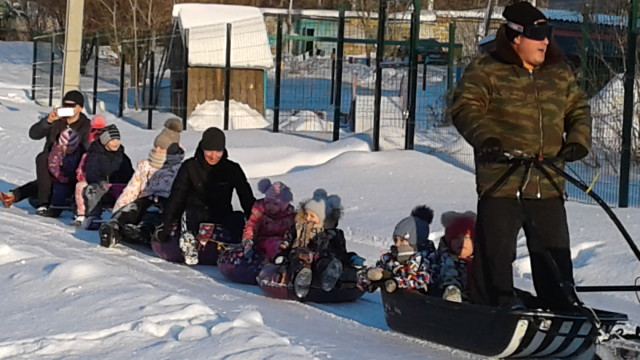 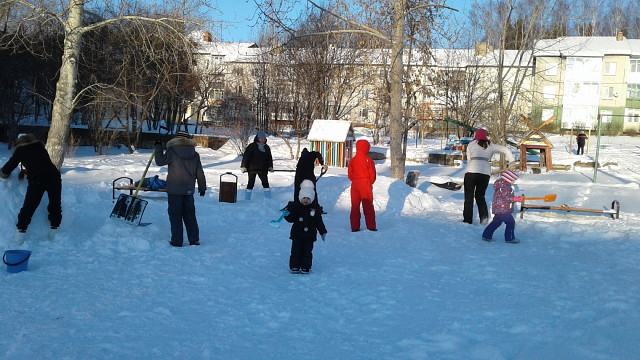 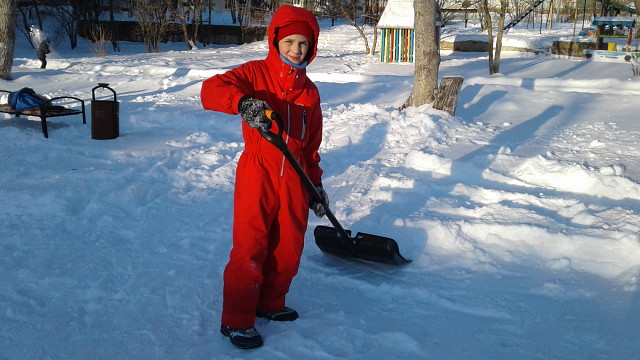 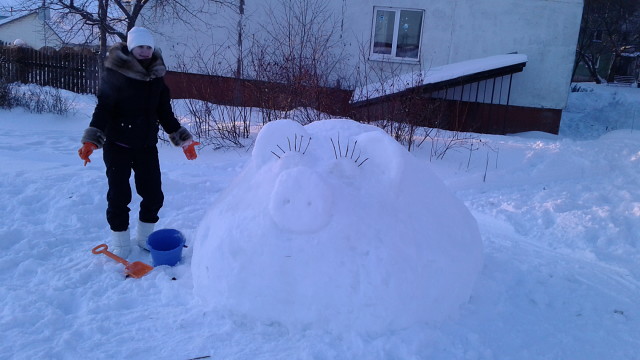 